Interactive Orals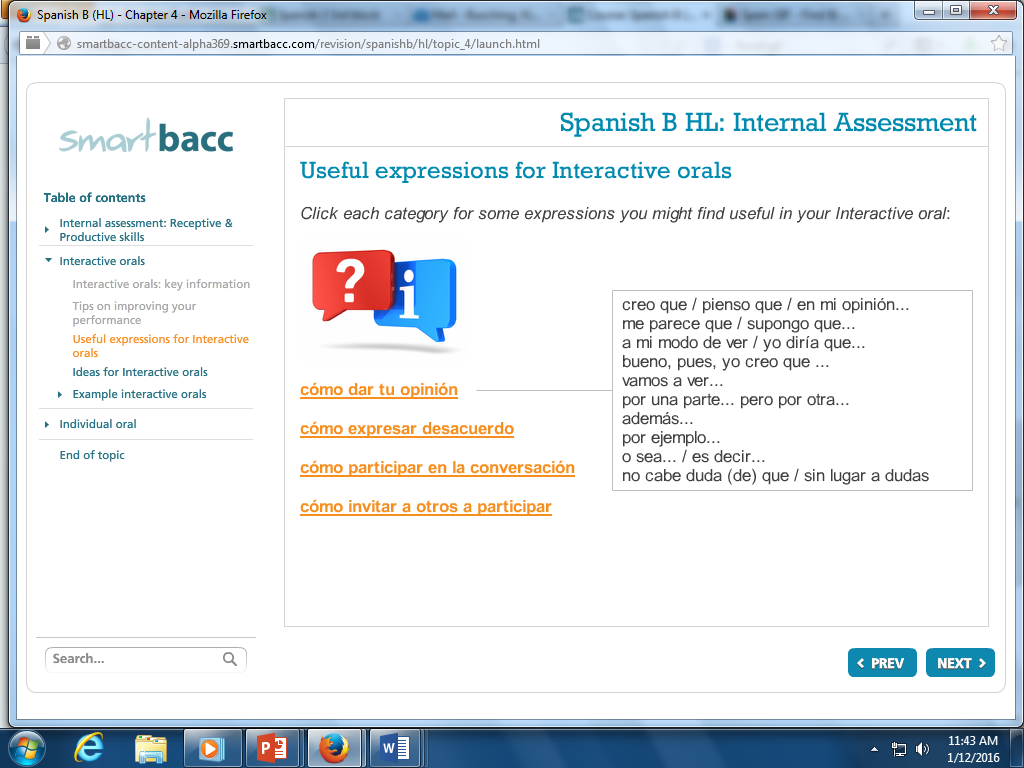 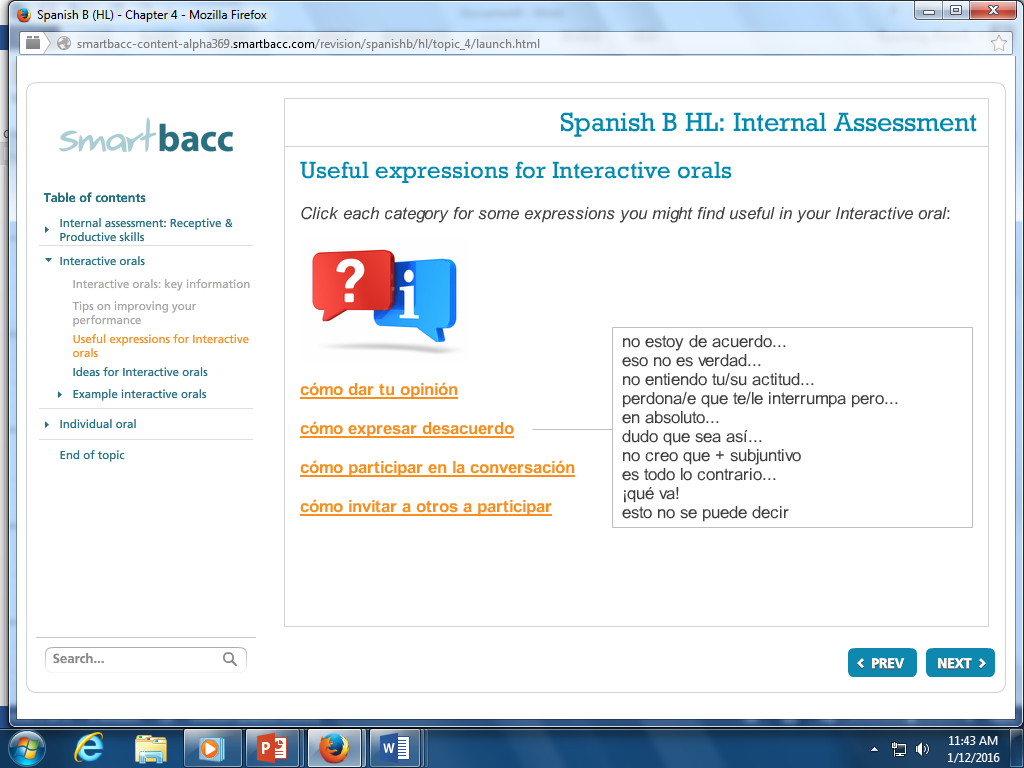 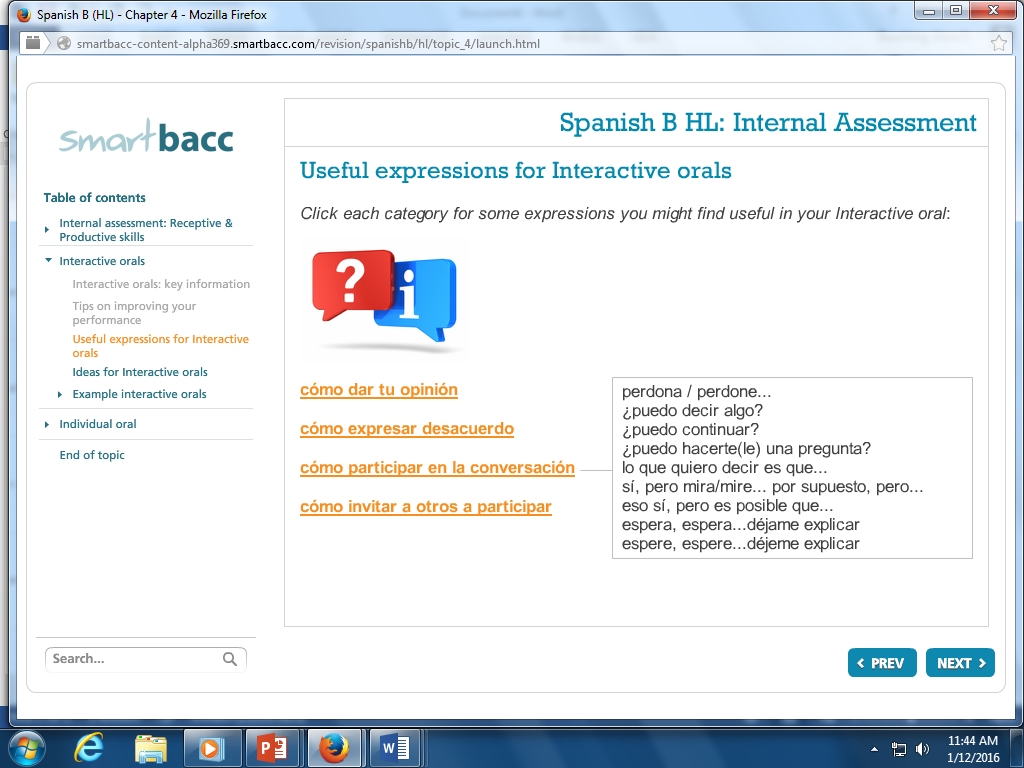 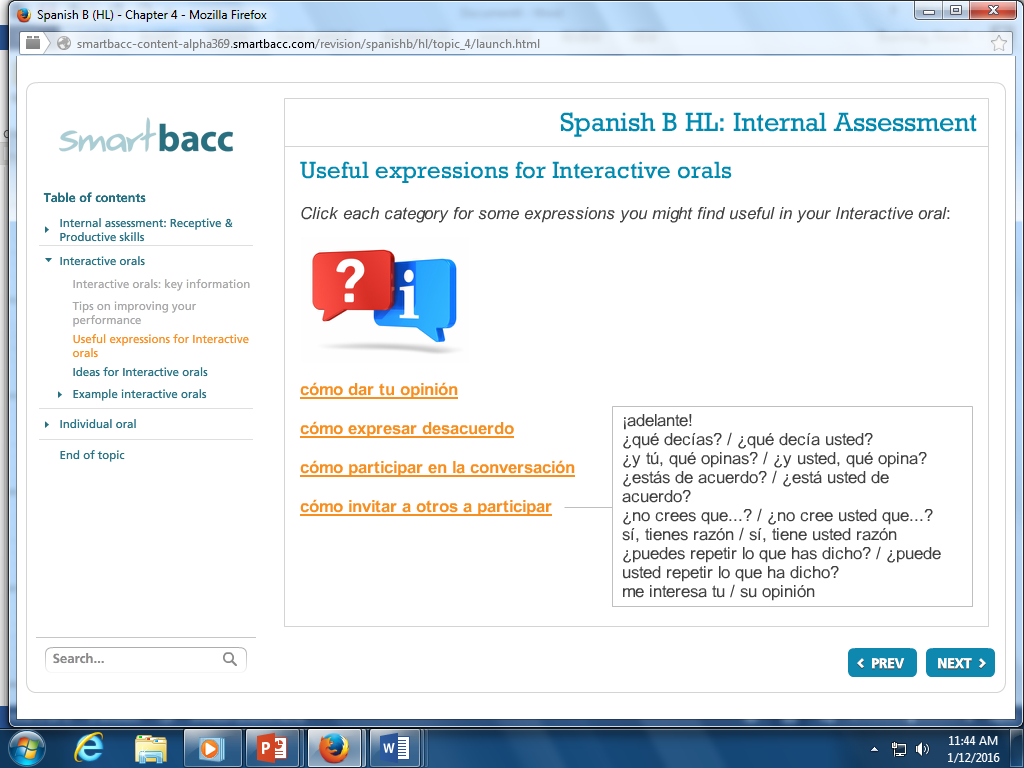 